RESOLUTION NO.__________		RE:	CERTIFICATE OF APPROPRIATENESS UNDER THE			PROVISIONS OF THE ACT OF THE 			LEGISLATURE 1961, JUNE 13, P.L. 282 (53			SECTION 8004) AND BETHLEHEM ORDINANCE NO.			3952 AS AMENDED.		WHEREAS, it is proposed to replace 15 windows on the second floor Main St. façade of Main St. Commons at 559 Main St.		NOW, THEREFORE, BE IT RESOLVED by the Council of the City of  that a Certificate of Appropriateness is hereby granted for the proposal.		  			Sponsored by: (s)											           (s)							ADOPTED BY COUNCIL THIS       DAY OF 							(s)													  President of CouncilATTEST:(s)							        City ClerkHISTORICAL & ARCHITECTURAL REVIEW BOARDAPPLICATION #2:  OWNER: 	           __________________________________________________________________The Board upon motion by Phil Roeder and seconded by Nancy Shelly adopted the proposal that City Council issue a Certificate of Appropriateness for the following:  Replace 15 windows with Pella wood windows in sizes and color to match existing.2.   The existing frames, sills and trim will be repaired as required.3.   The motion was unanimously approved.__________________________________________________________________________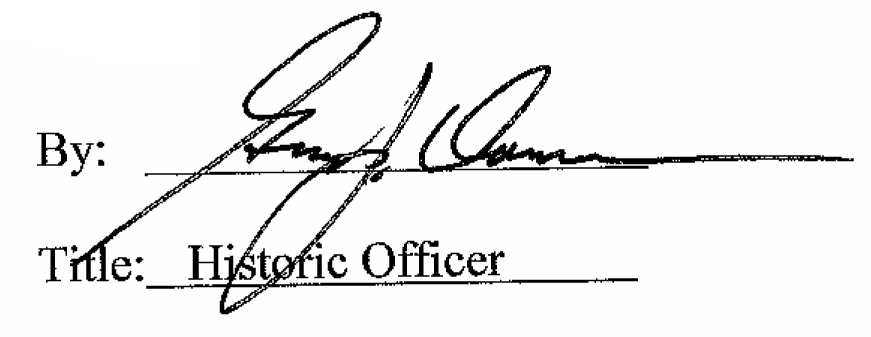 Date of Meeting: January 6, 2016